О проведении общественных обсуждений по вопросу предоставления разрешения на условно разрешенный вид использования земельного участка или объекта капитального строительстваВ соответствии с Градостроительным кодексом Российской Федерации, Федеральным законом от 06.10.2003 г. № 131- ФЗ «Об общих принципах организации местного самоуправления в Российской Федерации», в целях соблюдения права человека на благоприятные условия жизнедеятельности, прав и законных интересов правообладателей земельных участков и объектов капитального строительства, администрация сельского поселения Преполовенка ПОСТАНОВЛЯЕТ:1.Провести общественные обсуждения по вопросу предоставления разрешения на условно разрешенный вид использования земельного участка для «индивидуальной жилой застройки» в зоне размещения объектов делового, общественного, коммерческого, социального и коммунально-бытового назначения(с индексом О1), в отношении земельного участка по координатам:2. Назначить уполномоченным органом на проведение общественных обсуждений Комиссию по правилам землепользования и застройки сельского поселения Преполовенка.          3. Определить:3.1. Срок проведения общественных обсуждений, предусмотренных пунктом 1 настоящего постановления с 17 апреля 2019 г. по 17 мая 2019 г.       3.2. Место проведения общественных обсуждений:446222, Самарская область, Безенчукский район, с.Преполовенка ул.Центральная ,53      4. Назначить проведение собрания граждан по обсуждению вопроса предоставления разрешения на условно разрешенный вид использования земельных участков или объектов капитального строительства на 10.00 часов 14 мая  2019 года по адресу: Самарская область, Безенчукский район, с.Преполовенка, ул. Центральная , 53.     5. Опубликовать настоящее постановление в газете «Вестник сельского поселения Преполовенка» и разместить на официальном сайте администрации сельского поселения Преполовенка в разделе «Градостроительство» подраздел «Разрешения на условно разрешенный вид использования земельного участка или объекта капитального строительства».    6.Контроль за выполнением настоящего Постановления оставляю за собой. 7. Настоящее постановление вступает в силу со дня его официального опубликования. Глава сельского поселения  Преполовенка                                                                                  В.Б.Васильев.Администрация						сельского поселения  Преполовенка 		муниципального района Безенчукский		Самарской области					Центральная ул., 53, с. Преполовенка, 446222Тел:89376444641 e-mail: adm-prepol2017 @yandex.ru						ИНН 6362012495, КПП 636201001ПОСТАНОВЛЕНИЕ  № 1615 апреля 2019 года№XYн1               373987.91			1299340.58н2374007.881299398.52н3  373978.491299408.50н4  373958.801299350.58н1                373987.91			1299340.58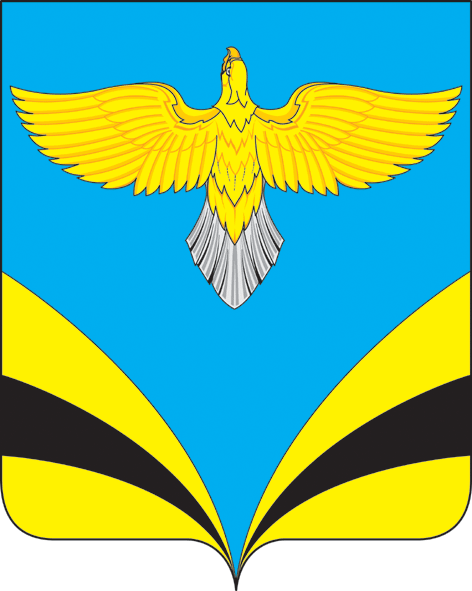 